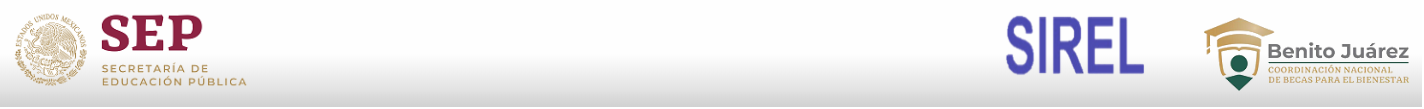 Datos para registro en Becas para el Bienestar “Benito Juárez”.Te pedimos de la manera más atenta nos proporciones los siguientes datos ya que nos están solicitando realizar el registro de alumnos de nuevo ingreso para que puedan participar en la asignación de Becas para el bienestar “Benito Juárez”.  Por lo anterior es de suma importancia que los registres correctamente en computadora y entregues impreso en la oficina de Orientación Educativa ya que de esa manera se capturarán.Indicaciones: Para el llenado utiliza mayúsculas y minúsculas según corresponda.Agosto 2019.Apellido Paterno.Apellido Materno.Nombre.Fecha de Nacimiento.Grupo.CURP.Correo Electrónico.Número de Celular (Personal).  Número de Celular (Padre o Tutor).